JELENTKEZÉSI LAPAlulírott ………………………………….…………… tanuló a Budapesti Weöres Sándor Általános Iskola és Gimnázium ………….. osztályos tanulója a ……….. / ……….. tanévben az alábbi területen kívánok eleget tenni a közösségi szolgálatnak: (x-szel jelölendő) A végrehajtási rendelet szövege szerint a három dőlt betűvel szedett területen: az egészségügyi területen és a bűn-és baleset megelőzési területen minden esetben, a szociális területen pedig meghatározott esetekben szükség szerint mentort kell biztosítani.Hozzájárulok / Nem járulok hozzá, hogy iskolai rendezvényeken készült fotók kikerülhessenek a honlapra.Hozzájárulok / Nem járulok hozzá, hogy a Fogadó Intézmények rendezvényein készült fotók kikerülhessenek az intézmény honlapjára.                                                                                   (aláhúzandó)								............................…..………………..… 									             Tanuló aláírásaSzülő, gondviselő nyilatkozata (csak kiskorú gyermek esetén): 								...............................................…..……… 									Szülő / gondviselő aláírása	Budapest, ………………………….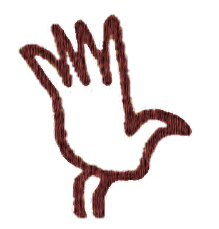 Budapest IX. KerületiWeöres Sándor Általános Iskola és GimnáziumSzékhely, általános iskola: 1098 Budapest, Lobogó u.1.Telefon és fax: 280-59-94.Gimnázium: 1098 Budapest, Toronyház u. 21.Telefon: 280-62-40, Fax: 280-66-031.az egészségügyi területen2.a szociális és jótékonysági területen3.az oktatási területen4.a kulturális és közösségi területen5.a katasztrófavédelmi területen6.a környezet- és természetvédelemi7.az óvodás korú, sajátos nevelési igényű gyermekekkel, tanulókkal, az idős emberekkel közös sport- és szabadidős tevékenység8.bűn- és baleset-megelőzési területen folytatható tevékenység